lp.Nr inwentarzowyAutorRok wydanialp.Nr inwentarzowyTytułWydawca1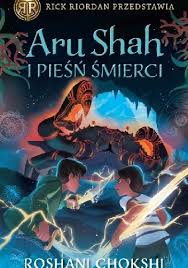 58942Chokshi, Roshani2019.158942Aru Shah i pieśń śmierci /Wydawnictwo Galeria Książki,2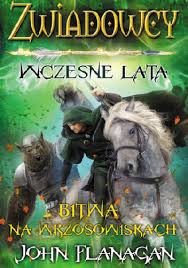 58946Flanagan, John2016.258946Bitwa na Wrzosowiskach /Wydawnictwo Jaguar,3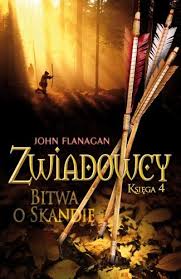 58947Flanagan, Johncop. 2010.358947Bitwa o Skandię /Wydawnictwo Jaguar,4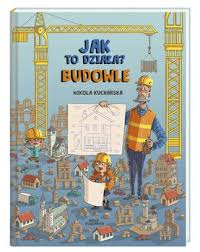 58948Kucharska, Nikola il.2019.458948Jak to działa? :Wydawnictwo Nasza Księgarnia,5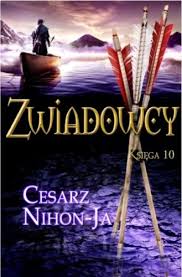 58950Flanagan, John2013.558950Cesarz Nihon-Ja /"Jaguar",6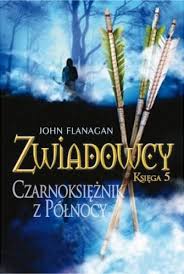 58954Flanagan, John2012.658954Czarnoksiężnik z Północy /Wydawnictwo Jaguar,7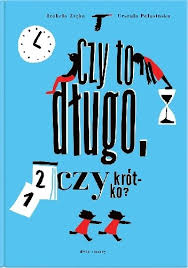 58955Zięba, Izabela2019.758955Czy to długo, czy krótko? /Wydawnictwo Dwie Siostry,8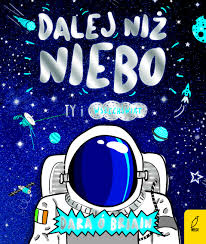 58956Ó Briain, Daracopyright 2019.858956Dalej niż niebo :Wilga - Grupa Wydawnicza Foksal,9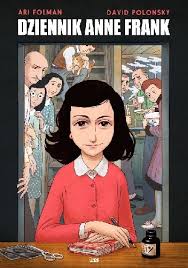 58959Folman, Aricopyright 2019.958959Dziennik Anne Frank :Wydawnictwo Stapis Anna Pisarek,10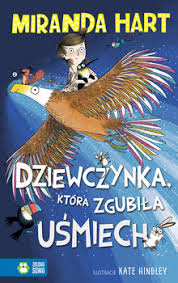 58960Hart, Mirandacopyright 2019.1058960Dziewczynka, która zgubiła uśmiech /Wydawnictwo Zielona Sowa,11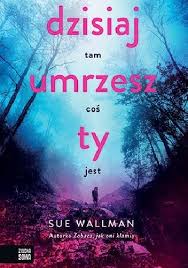 58961Wallman, Suecopyright 2019.1158961Dzisiaj umrzesz ty /Zielona Sowa,12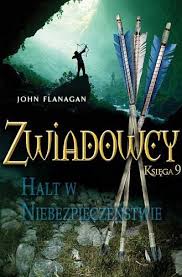 58964Flanagan, John2013.1258964Halt w niebezpieczeństwie /Wydawnictwo Jaguar,13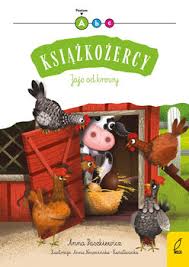 58966Paszkiewicz, Annacopyright 2019.1358966Jajo od krowy /Wilga - Grupa Wydawnicza Foksal,14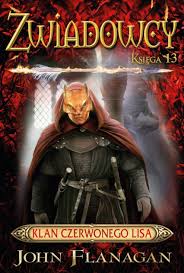 58969Flanagan, John2018.1458969Klan Czerwonego Lisa /Jaguar,15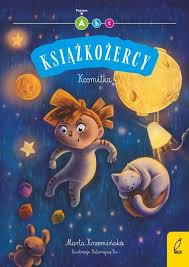 58972Krzemińska, Marta2019.1558972Kosmitka /Wilga - Grupa Wydawnicza Foksal,16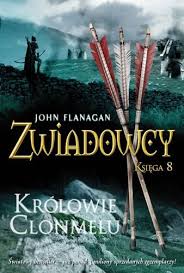 58973Flanagan, John2011.1658973Królowie Clonmelu /Wydawnictwo Jaguar,17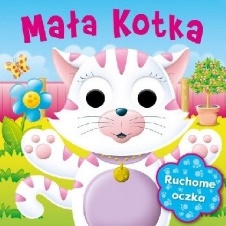 58979Mała Kotka /[2018].1758979Mała Kotka /Wilga - Grupa Wydawnicza Foksal,18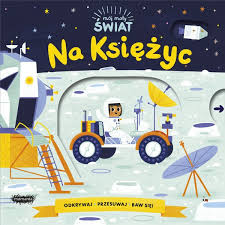 58988Na Księżyc /copyright 2019.1858988Na Księżyc /Mamania - Grupa Wydawnicza Relacja,19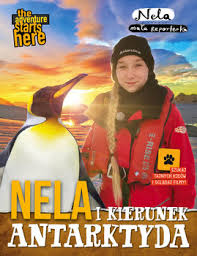 58990Nelacopyright 2019.1958990Nela i kierunek Antarktyda /Burda Media Polska,20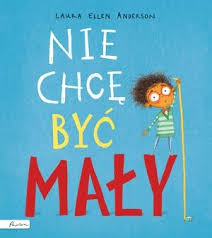 58991Anderson, Laura Ellen.copyright 2019.2058991Nie chcę być mały /Papilon - Publicat,21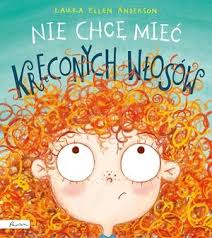 58992Anderson, Laura Ellencopyright 2019.2158992Nie chcę mieć kręconych włosów /Papilon - Publicat,22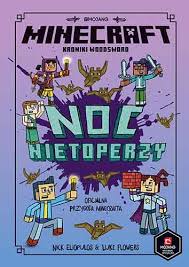 58995Eliopulos, Nick2019.2258995Noc nietoperzy /Wydawnictwo Egmont,23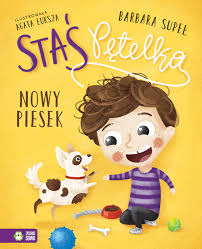 58996Supeł, Barbaracopyright 2019.2358996Nowy piesek /Wydawnictwo Zielona Sowa,24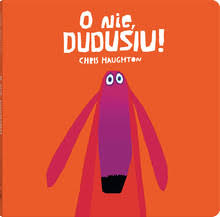 58997Haughton, Chriscopyright 2019.2458997O nie, Dudusiu! /Wydawnictwo Dwie Siostry,25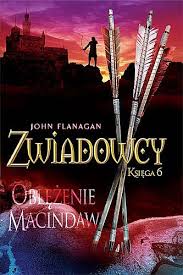 58998Flanagan, Johncop. 2012.2558998Oblężenie Macindaw /Wydawnictwo Jaguar,26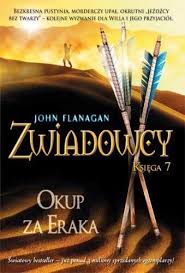 59000Flanagan, John2012.2659000Okup za Eraka /"Jaguar",27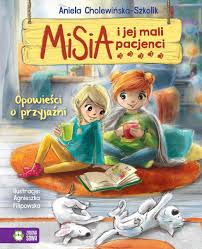 59001Cholewińska-Szkolik, Aniela.copyright 2019.2759001Opowieści o przyjaźni /Wydawnictwo Zielona Sowa,28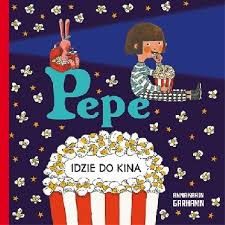 59006Garhamn, Anna-Karincopyright 2019.2859006Pepe idzie do kina /Wydawnictwo Edgard,29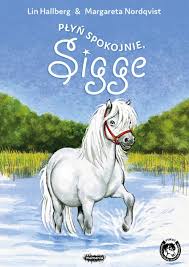 59007Hallberg, Lincopyright 2019.2959007Płyń spokojnie, Sigge /Wydawnictwo Mamania - Grupa Wydawnicza Relacja,30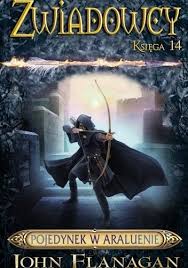 59009Flanagan, Johncopyright 2018.3059009Pojedynek w Araluenie /Wydawnictwo Jaguar,31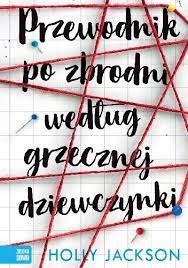 59012Jackson, Holly2019.3159012Przewodnik po zbrodni według grzecznej dziewczynki /Wydawnictwo Zielona Sowa,32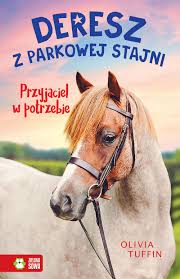 59014Tuffin, Olivia2019.3259014Przyjaciel w potrzebie /Wydawnictwo Zielona Sowa,33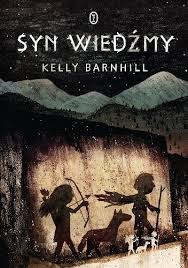 59020Barnhill, Kelly2019.3359020Syn wiedźmy /Wydawnictwo Literackie,34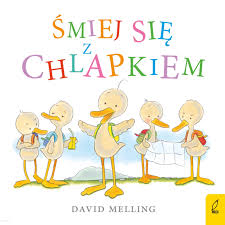 59022Melling, Davidcopyright 2019.3459022Śmiej się z Chlapkiem /Wilga - Grupa Wydawnicza Foksal,35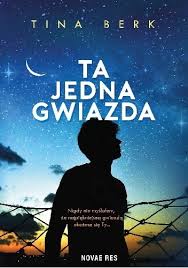 59023Berk, Tinacopyright 2019.3559023Ta jedna gwiazda /Wydawnictwo Novae Res,36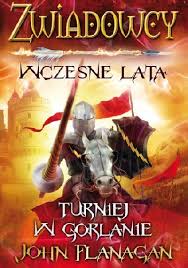 59028Flanagan, John2015.3659028Turniej w Gorlanie /Jaguar,37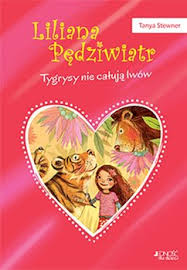 59029Stewner, Tanyacopyright 2019.3759029Liliana Pędziwiatr :Wydawnictwo Jedność,38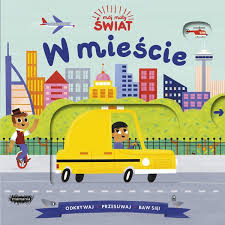 59032W mieście /copyright 2019.3859032W mieście /Mamania - Grupa Wydawnicza Relacja,39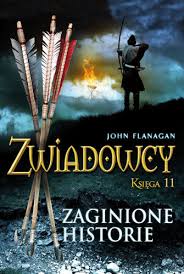 59036Flanagan, Johncopyright 2014.3959036Zaginione historie /Wydawnictwo Jaguar,40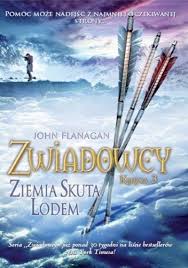 59039Flanagan, Johncop. 2009.4059039Ziemia skuta lodem /Jaguar,41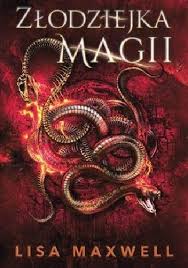 59040Maxwell, Lisa2019.4159040Złodziejka magii :Wydawnictwo Dolnośląskie Oddział Publicat,42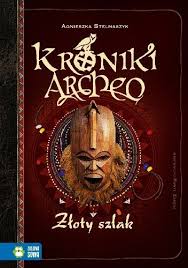 59041Stelmaszyk, Agnieszkacopyright 2019.4259041Złoty szlak /Wydawnictwo Zielona Sowa,43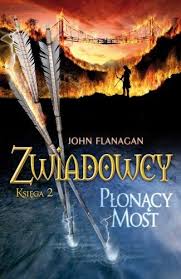 59044Flanagan, Johncop. 2013.4359044Płonący most /Wydawnictwo Jaguar,44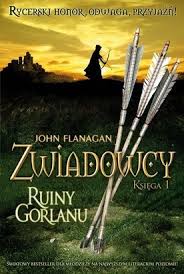 59045Flanagan, Johncop. 2011.4459045Ruiny Gorlanu /Wydawnictwo Jaguar,